Контрольная работа № 1  по теме«Натуральные числа и шкалы»   Вариант  1Запишите числа цифрами:А) тринадцать миллиардов восемь миллионов  двести три   тысячи сто двадцать пять;Б) шесть миллиардов  двести девяносто четыре миллиона   восемьсот пятнадцать;В) сорок три  миллиарда пятьсот шестьдесят восемь  тысяч одиннадцать;Г)  семь миллиардов  семь миллионов  семнадцать    тысяч.     Переведите единицы длины:А) в метры:  12км; 4800 см; 8км 60 м; 358200 дм.Б) в метры и сантиметры: 625 см; 4502 см. Построить: прямые  СК и АЕ, отрезок ВМ, луч РН, таким образом, чтобы прямые  не   пересекались, отрезок лежал  на прямой СК, луч пересекал все фигуры.Работа с числовым лучом.А) Запишите координаты точек:Б) Начертите числовой луч  ОХ, единичный отрезок 5 клеток. Отметьте на нём точки  А( ; В(5); С(); D().Переведите единицы массы:А) в граммы: 3 кг 14 г;  4ц 22 кг;2т 5ц 6кг 12г.Б) в килограммы:   5т 24 кг; 3ц  9кг.Решите задачу.В треугольнике АВС сторона АВ  равна 36 см, и она   больше ВС в 4 раза.  А сторона АС меньше АВ на 9 см. Найдите периметр треугольника.Подумай и запиши!Запиши число или несколько чисел, оканчивающихся  цифрой  7, которое  больше  любого трёхзначного  числа  и меньше  1028.Критерии оценивания:3 задания –«3»; 5 заданий – «4»; 6-7 заданий-«5»Контрольная работа № 1  по теме«Натуральные числа и шкалы»   Вариант  2Запишите числа цифрами:А) триста семь миллиардов  сорок один миллион      шестьдесят восемь тысяч двести пятьдесят пять;Б) четырнадцать миллиардов  триста восемьдесят две тысячи сто сорок семь;В) девяносто три  миллиарда  четырнадцать миллионов   шестьсот двадцать три.Г) пять миллиардов   восемьсот  двадцать девять   тысяч.     Переведите единицы длины:А) в метры:  2км; 38000 см; 25км 3 м; 81200 дм.Б) в метры и сантиметры: 1225 см; 21658 см.Построить: прямые  СК и SR, отрезок ВМ, луч РН, таким образом, чтобы прямые   пересекались, луч пересекал отрезок и одну прямую  не пересекала.Работа с числовым лучом.А) Запишите координаты точек:Б) Начертите числовой луч  ОХ, единичный отрезок 6 клеток. Отметьте на нём точки  А( ; В(3); С(); D().Переведите единицы массы:А) в граммы: 51 кг 650 г;  14ц 30 кг;2т 27ц 32кг 85г.Б) в килограммы: 12 т 7 кг; 6 ц 13 кг.Решите задачу.В треугольнике АВС сторона АВ  равна 44 см, и она   меньше ВС на 4 см.  А сторона АС меньше АВ в 4 раза. Найдите периметр треугольника.Подумай и запиши!Запиши число или несколько чисел, оканчивающихся  цифрой  8, которое  больше  любого трёхзначного  числа  и меньше  1023.Критерии оценивания:3 задания –«3»; 5 заданий – «4»; 6-7 заданий-«5»Контрольная работа № 1  по теме«Натуральные числа и шкалы»   Вариант 3 Запишите числа цифрами:А) девять  миллиардов  пятьдесят четыре миллиона      девяносто шесть тысяч сто сорок пять;Б) двести  тридцать шесть миллиардов девятьсот восемнадцать  тысяч  четыре;В) двадцать один миллиард  три  миллиона    шестьсот двадцать один;Г) шесть миллиардов  шесть миллионов  двенадцать  тысяч.     Переведите единицы длины:А) в метры:  214км; 3100 см; 9км 7 м; 113200 дм.Б) в метры и сантиметры: 175 см; 1684 см.Построить: прямую  СК, отрезки  ВМ и КТ, луч РН, таким образом, чтобы  отрезки не пересекались, прямая  пересекала луч и один отрезок.Работа с числовым лучом.А) Запишите координаты точек:Б) Начертите числовой луч  ОХ, единичный отрезок 7 клеток. Отметьте на нём точки  А( ; В(3); С(); D().Переведите единицы массы:А) в граммы: 26 кг 6 г; 7ц 30 кг;  2т 16ц 84кг 1г.Б) в килограммы: 7 т  145кг;   27 ц 9 кг.Решите задачу.В треугольнике АВС сторона АВ  равна 48 см, и она   больше ВС в 6 раза.  А сторона АС больше АВ на 5 см. Найдите периметр треугольника.Подумай и запиши!Запиши число или несколько чисел, оканчивающихся  цифрой  6, которое  больше  любого трёхзначного  числа  и меньше  1027.Критерии оценивания:3 задания –«3»; 5 заданий – «4»; 6-7 заданий-«5»Контрольная работа № 1  по теме«Натуральные числа и шкалы»   Вариант  4Запишите числа цифрами:А) двадцать восемь миллиардов   семь миллионов     сто четырнадцать тысяч  шесть;Б)девятнадцать  миллиардов  сорок пять миллионов  шесть сот двадцать один   В) двести двадцать два миллиарда сто сорок три     тысячи;Г)  восемь миллиардов  восемнадцать миллионов     четырнадцать тысяч  один.     Переведите единицы длины:А) в метры:  342км; 800 см; 19км 22 м; 256200 дм.Б) в метры и сантиметры: 9456 см; 50233 см;  Построить: прямую  СК, отрезок ВМ, лучи РН и АЕ, таким образом, чтобы  лучи и прямые при пересечении  создали треугольник, отрезок пересекал одну сторону треугольника.Работа с числовым лучом.А) Запишите координаты точек:Б) Начертите числовой луч  ОХ, единичный отрезок 9 клеток. Отметьте на нём точки  А( ; В(2); С(); D().Переведите единицы массы:А) в граммы: 15 кг 370 г; 14 ц 30 кг;2т 17ц 68кг 90г.Б) в килограммы:16 т 47 кг;  13  ц 14 кг.Решите задачу.В треугольнике АВС сторона АВ  равна 32 см, и она   больше ВС в 4 раза.  А сторона АС меньше АВ на 5 см. Найдите периметр треугольника.Подумай и запиши!Запиши число или несколько чисел, оканчивающихся  цифрой  5, которое  больше  любого трёхзначного  числа  и меньше  1026.Критерии оценивания:3 задания –«3»; 5 заданий – «4»; 6-7 заданий-«5»Контрольная работа № 1  по теме«Натуральные числа и шкалы»   Вариант  5Запишите числа цифрами:А) двадцать  восемь миллиардов  тринадцать миллионов   семь  тысяч триста пятьдесят один;Б) семнадцать миллиардов  сто двадцать одна   тысяча  триста восемьдесят два;В) сорок шесть миллиардов   один миллион  два;Г)девять  миллиардов  девятнадцать миллионов     одиннадцать тысяч девятьсот девятнадцать.     Переведите единицы длины:А) в метры:  94км; 2700 см; 6км 41 м; 185200 дм.Б) в метры и сантиметры: 746 см; 4588 см; Построить: прямую  СК, отрезок ВМ, лучи  РН и ХА, таким образом, чтобы  прямая пересекала все фигуры, а лучи   не пересекались.Работа с числовым лучом.А) Запишите координаты точек:Б) Начертите числовой луч  ОХ, единичный отрезок 10 клеток. Отметьте на нём точки  А( ; В(1); С(); D().Переведите единицы массы:А) в граммы: 12 кг 8 г;  6 ц 25 кг;16т 12ц 13кг 120г.Б) в килограммы: 6т  402 кг;  25 ц 23 кг.Решите задачу.В треугольнике АВС сторона АВ  равна 35 см, и она   меньше ВС  на 5 см.  А сторона АС меньше АВ в 5 раз. Найдите периметр треугольника.Подумай и запиши!Запиши число или несколько чисел, оканчивающихся  цифрой  4, которое  больше  любого трёхзначного  числа  и меньше  1025.Критерии оценивания:3 задания –«3»; 5 заданий – «4»; 6-7 заданий-«5»Контрольная работа № 1  по теме«Натуральные числа и шкалы»   Вариант  6Запишите числа цифрами:А) шестнадцать миллиардов  тридцать три миллиона  двадцать четыре   тысячи двести;Б) сто семь миллиардов семь  миллионов   триста сорок четыре;В) одиннадцать миллиардов  двести одиннадцать     тысяч  триста одиннадцать;Г) двадцать шесть миллиардов  двадцать шесть миллионов  двадцать шесть   тысяч  двадцать шесть.     Переведите единицы длины:А) в метры:  62км; 4100 см; 12км 3 м; 51200 дм.Б) в метры и сантиметры: 1475 см; 47853 см;         3. Построить: прямую  СК, отрезки ВМ и НК, луч РН, таким образом, чтобы  пересекались  только прямые.Работа с числовым лучом.А) Запишите координаты точек:Б) Начертите числовой луч  ОХ, единичный отрезок 4 клеток. Отметьте на нём точки  А( ; В(5); С(); D().Переведите единицы массы:А) в граммы: 7 кг 190 г;  3ц 2 кг;2т 25ц 70кг 500г.Б) в килограммы:11 т 205 кг;  8  ц  56кг.Решите задачу.В треугольнике АВС сторона АВ  равна 42 см, и она   больше ВС в 6 раз.  А сторона АС больше АВ на 9 см. Найдите периметр треугольника.Подумай и запиши!Запиши число или несколько чисел, оканчивающихся  цифрой  3, которое  больше  любого трёхзначного  числа  и меньше  1024.Критерии оценивания:3 задания –«3»; 5 заданий – «4»; 6-7 заданий-«5»Контрольная работа № 1  по теме«Натуральные числа и шкалы»   Вариант  7Запишите числа цифрами:А) семнадцать миллиардов восемьдесят три  миллиона  двести пять  тысяч  четыре; Б) пятьсот двадцать один миллиард  шестьсот тринадцать  миллионов   двести пятнадцать;В) два миллиарда триста сорок восемь  тысяч  двенадцать;Г) тринадцать миллиардов  сто тридцать миллионов   сто тридцать  тысяч.     Переведите единицы длины:А) в метры:  161км; 9700 см; 11км 23 м; 452100 дм.Б) в метры и сантиметры: 875 см; 9611 см;  Построить: прямые  СК и SE, отрезок ВМ, луч РН, таким образом, чтобы  каждая фигура  пересекала все остальные.Работа с числовым лучом.А) Запишите координаты точек:Б) Начертите числовой луч  ОХ, единичный отрезок 8 клеток. Отметьте на нём точки  А( ; В(2); С(); D().Переведите единицы массы:А) в граммы: 29 кг 880 г;  15ц 2 кг;2т 5ц 3кг 120г.Б) в килограммы: 5т   550 кг; 45ц   40 кг.Решите задачу.В треугольнике АВС сторона АВ  равна 30 см, и она   больше ВС в 5 раза.  А сторона АС меньше АВ на 4 см. Найдите периметр треугольника.Подумай и запиши!Запиши число или несколько чисел, оканчивающихся  цифрой  2, которое  больше  любого трёхзначного  числа  и меньше  1023.Критерии оценивания:3 задания –«3»; 5 заданий – «4»; 6-7 заданий-«5»Контрольная работа № 1  по теме«Натуральные числа и шкалы»   Вариант 8 Запишите числа цифрами:А) двести девять миллиардов  двести девять миллионов   девять тысяч  два;Б) четырнадцать миллиардов   сто сорок  три   тысячи тринадцать;В)  шесть миллиардов девятьсот шестьдесят шесть  миллионов  девятьсот шестьдесят шесть     ;Г)  восемнадцать миллиардов  восемнадцать миллионов  три   тысячи три.     Переведите единицы длины:А) в метры:  123км; 42800 см; 18км 85 м; 25600 дм.Б) в метры и сантиметры: 2749 см; 48422 см;  Построить: прямую  СК, отрезок ВМ, лучи  РН и ОТ, таким образом, чтобы  лучи не пересекались, а концы отрезков лежали на разных прямых.Работа с числовым лучом.А) Запишите координаты точек:Б) Начертите числовой луч  ОХ, единичный отрезок 7 клеток. Отметьте на нём точки  А( ; В(3); С(); D().Переведите единицы массы:А) в граммы: 18 кг 20 г;  6ц 3 кг;2т 12ц 87кг 50г.Б) в килограммы: 12 т  120 кг;   11 ц  9 кг.Решите задачу.В треугольнике АВС сторона АВ  равна 44 см, и она   меньше ВС в 2 раза.  А сторона АС больше АВ на 10 см. Найдите периметр треугольника.Подумай и запиши!Запиши число или несколько чисел, оканчивающихся  цифрой  7, которое  больше  любого четырёхзначного  числа  и меньше  10028.Критерии оценивания:3 задания –«3»; 5 заданий – «4»; 6-7 заданий-«5»Контрольная работа № 1  по теме«Натуральные числа и шкалы»   Вариант  9Запишите числа цифрами:А) двадцать шесть миллиардов  сто одиннадцать миллионов  одиннадцать    тысяч два;Б) девяносто два миллиарда  триста сорок пять      тысяч четырнадцать;В) восемь миллиардов  сто двадцать шесть  миллионов     четыреста сорок шесть ;Г) семь миллиардов семьдесят  миллионов     пятнадцать тысяч.     Переведите единицы длины:А) в метры:  201км; 6400 см; 74км 57 м; 49600 дм.Б) в метры и сантиметры: 274 см; 5285 см;  Построить: прямые  СК и XA, отрезок ВМ, луч РН, таким образом, чтобы  прямые не пересекались ,отрезок лежал на одной прямой, а луч пересекал другую.Работа с числовым лучом.А) Запишите координаты точек:Б) Начертите числовой луч  ОХ, единичный отрезок 9 клеток. Отметьте на нём точки  А( ; В(2); С(); D().Переведите единицы массы:А) в граммы: 45 кг 10 г;  16ц 8 кг;2т 17ц 26кг 3г.Б) в килограммы:   57т   450 кг;   20 ц    14 кг.Решите задачу.В треугольнике АВС сторона АВ  равна 56 см, и она   больше ВС на 12см.  А сторона АС меньше АВ в 4 раза. Найдите периметр треугольника.Подумай и запиши!Запиши число или несколько чисел, оканчивающихся  цифрой  6, которое  больше  любого четырёхзначного  числа  и меньше  10027.Критерии оценивания:3 задания –«3»; 5 заданий – «4»; 6-7 заданий-«5»Контрольная работа № 1  по теме«Натуральные числа и шкалы»  Вариант  10Запишите числа цифрами:А) двадцать семь миллиардов семь   миллионов     двести тринадцать тысяч  шестьдесят;Б) сто шестьдесят семь миллиардов  сто тридцать пять  миллионов    сто пятьдесят четыре;В)девятнадцать  миллиардов  двенадцать  тысяч шестьсот тридцать один;Г) восемь миллиардов восемь миллионов  восемь   тысяч.     Переведите единицы длины:А) в метры:  41км; 95500 см; 3км 3 м; 495100 дм.Б) в метры и сантиметры: 6225 см; 48788 см;  Построить: прямую  СК, отрезки ВМ и АТ, луч РН, таким образом, чтобы  отрезки пересекались , а луч и прямая их не пересекали.Работа с числовым лучом.А) Запишите координаты точек:Б) Начертите числовой луч  ОХ, единичный отрезок 10 клеток. Отметьте на нём точки  А( ; В(2); С(); D().Переведите единицы массы:А) в граммы: 9 кг 4 г;  4ц 5 кг;2т 15ц 18кг 150г.Б) в килограммы: 7 т  220 кг;   5 ц  13 кг.Решите задачу.В треугольнике АВС сторона АВ  равна 52 см, и она   больше ВС в 4 раза.  А сторона АС меньше АВ на 8 см. Найдите периметр треугольника.Подумай и запиши!Запиши число или несколько чисел, оканчивающихся  цифрой  8, которое  больше  любого четырёхзначного  числа  и меньше  1029.Критерии оценивания:3 задания –«3»; 5 заданий – «4»; 6-7 заданий-«5»Контрольная работа № 1  по теме«Натуральные числа и шкалы»  Вариант  11Запишите числа цифрами:А) двадцать один миллиард девятнадцать   миллионов  семьсот девяносто шесть    тысяч;Б) пятьдесят пять миллиардов  четыреста сорок четыре  тысячи  девятнадцать;В)  двести шесть миллиардов  шесть миллионов     сто двадцать пять;Г) один  миллиард  триста один  миллион триста одна тысяча  один.     Переведите единицы длины:А) в метры:  65км; 17400 см; 23км 50 м; 478200 дм.Б) в метры и сантиметры: 644 см; 4528 см;  Построить: прямую  СК, отрезок ВМ, лучи  РН и ZR, таким образом, чтобы прямая ничего не  пересекала, отрезок пересекал лучи.Работа с числовым лучом.А) Запишите координаты точек:Б) Начертите числовой луч  ОХ, единичный отрезок 11 клеток. Отметьте на нём точки  А( ; В(2); С(); D().Переведите единицы массы:А) в граммы: 19 кг 4 г;  28ц 2 кг;2т 14ц 63кг 15г.Б) в килограммы: 26  т 580 кг;  17  ц 50 кг.Решите задачу.В треугольнике АВС сторона АВ  равна 45 см, и она   меньше ВС в 2 раза.  А сторона АС больше АВ на 6 см. Найдите периметр треугольника.Подумай и запиши!Запиши число или несколько чисел, оканчивающихся  цифрой  5, которое  больше  любого четырёхзначного  числа  и меньше  10026.Критерии оценивания:3 задания –«3»; 5 заданий – «4»; 6-7 заданий-«5»Контрольная работа № 1  по теме«Натуральные числа и шкалы»  Вариант  12Запишите числа цифрами:А)  пять миллиардов  шесть миллионов  двести восемьдесят шесть  тысяч восемьдесят восемь;Б) тринадцать миллиардов  девятьсот пятнадцать      тысяч шесть;В) двести тридцать три миллиарда сто сорок два   миллиона  восемьсот семьдесят шесть      тысяч;Г) четыре миллиарда  три  миллиона  один.     Переведите единицы длины:А) в метры:  152км; 19600 см; 9км 27 м; 448200 дм.Б) в метры и сантиметры: 6284 см; 52118 см;  Построить: прямые  СК и МТ, отрезок ВМ, луч РН, таким образом, чтобы   прямые пересекались, а луч пересекал только отрезок.Работа с числовым лучом.А) Запишите координаты точек:Б) Начертите числовой луч  ОХ, единичный отрезок 13 клеток. Отметьте на нём точки  А( ; В(1); С(); D().Переведите единицы массы:А) в граммы: 9 кг 104 г;  5ц 2 кг;6т 12ц 66кг 226г.Б) в килограммы: 54 т  980 кг;   6 ц 70 кг.Решите задачу.В треугольнике АВС сторона АВ  равна 26 см, и она   меньше ВС в 2 раза.  А сторона АС больше АВ на 14 см. Найдите периметр треугольника.Подумай и запиши!Запиши число или несколько чисел, оканчивающихся  цифрой  3, которое  больше  любого четырёхзначного  числа  и меньше  10024.Критерии оценивания:3 задания –«3»; 5 заданий – «4»; 6-7 заданий-«5»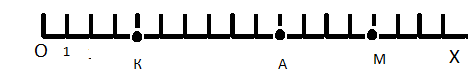 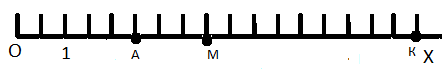 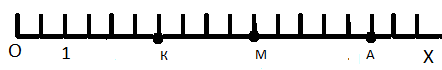 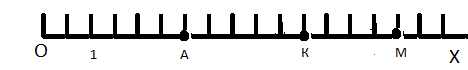 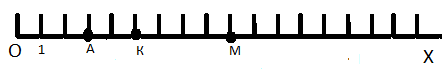 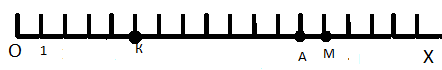 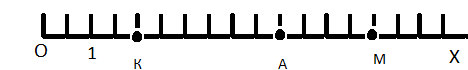 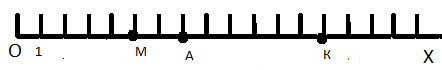 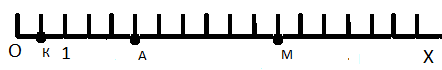 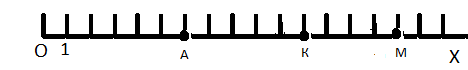 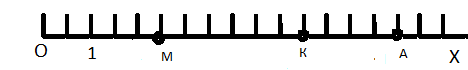 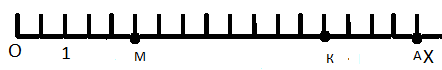 